znak pisma: RZP.271.13.2019					Stare Babice, dnia 18 lipca 2019 r.Dotyczy postępowania p.n. „Wzmocnienie dróg gminnych destruktem bitumicznym wraz z powierzchniowym utrwaleniem.”Gmina Stare Babice, działając w trybie art. 38 ust. 4 ustawy z dnia 29 stycznia 2004 r. Prawo zamówień publicznych (Dz. U. z 2018 r. poz. 1986 z późn. zm.) dokonuje zmiany treści SWIZ, tj.:Zamawiający koryguje maksymalny termin rękojmi za wady, jaki Wykonawca może wpisać w formularzu oferty, tym samym ujednolicając go z pkt. 16.4 SIWZ - Opis kryteriów, którymi zamawiający będzie kierował przy wyborze oferty, wraz z podaniem wag tych kryteriów i sposobu oceny ofert. 
Właściwy zakres rękojmi brzmi: „Minimalny okres rękojmi za wady, jaki mogą zaoferować Wykonawcy wynosi 36 miesięcy natomiast maksymalny 48 miesięcy”.Powyższą zmianę uwzględniono w SIWZ (czcionką w kolorze czerwonym), którą zamieszczono na stronie internetowej Zamawiającego pod nazwą – Specyfikacja istotnych warunków zamówienia – zmiany z dnia 18 lipca 2019 r. Link do strony: http://bip.babice-stare.waw.pl/public/?id=195655Powyższa zmiana SIWZ staje się obowiązująca z dniem przekazania informacji przez Zamawiającego, co Wykonawcy muszą uwzględnić w swoich ofertach.Informuję, że w związku ze zmianą treści SIWZ nie zmienia się termin składania i otwarcia ofert w niniejszym postępowaniu.							Z-ca Wójta							(-) Tomasz SzubaSprawę prowadzi Referat Zamówień PublicznychJacek Kłopotowski – Kierownik – tel. 22 730 80 34, Paulina Mateusiak – Inspektor ds. zamówień publicznych – tel. 22 730 80 37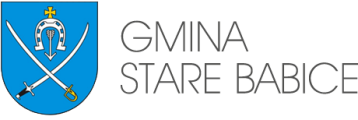 Gmina Stare Babice05-082 Stare Babice, ul. Rynek 32,tel. 22 722-95-81, fax 22 722-90-21; 
Sekretariat: tel. 22 722-94-51, 22 722-92-49, fax 22 730-80-88.www.stare-babice.pl,  gmina@stare-babice.waw.pl 